Underlag för ANDT rapport 2016! Gymnasiet flickor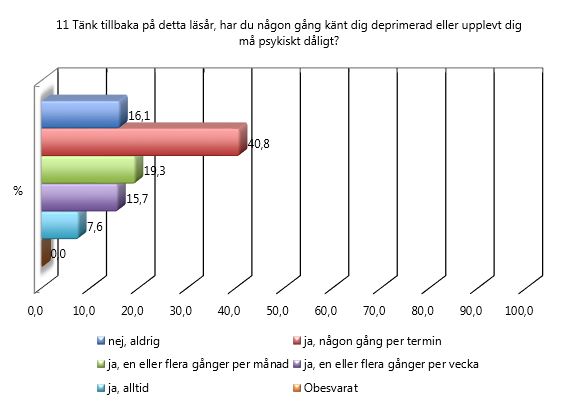 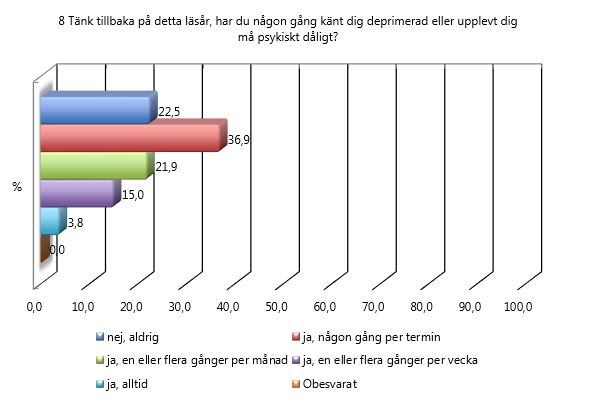 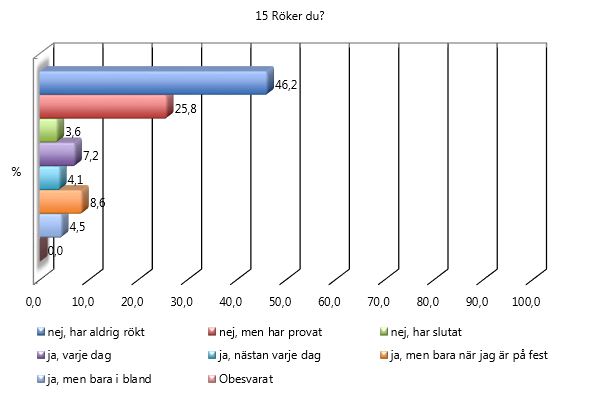 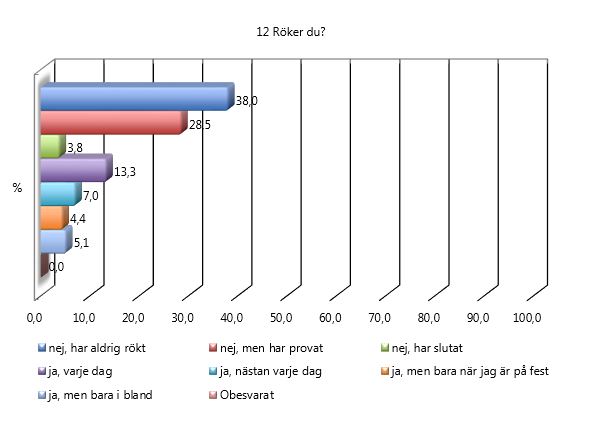 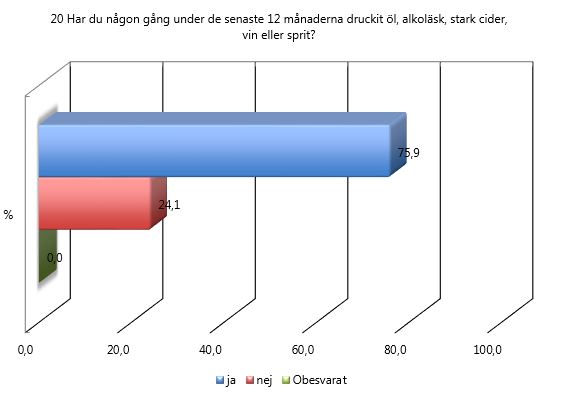 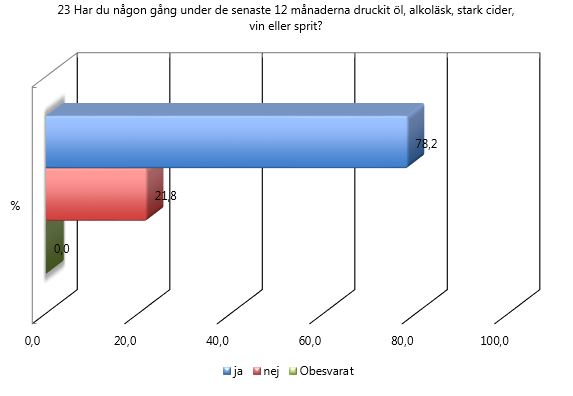 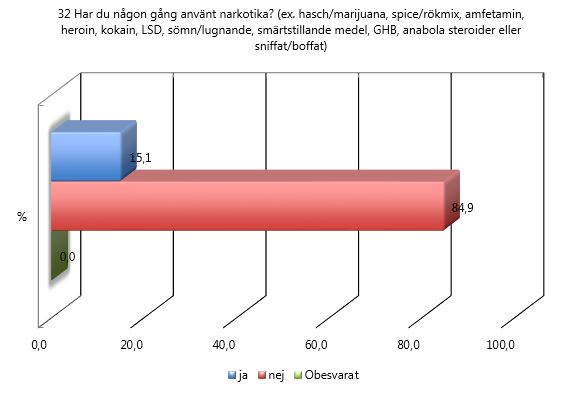 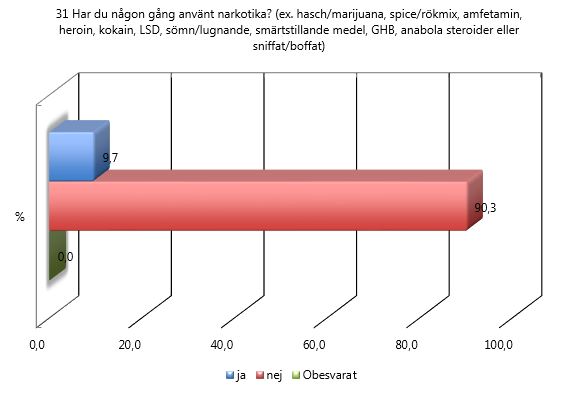 Underlag för ANDT rapport 2016! Pojkar gymnasiet 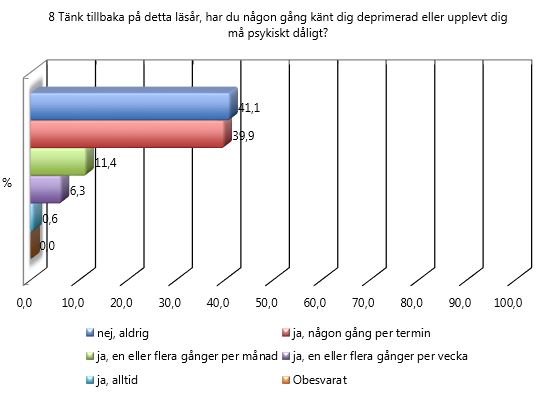 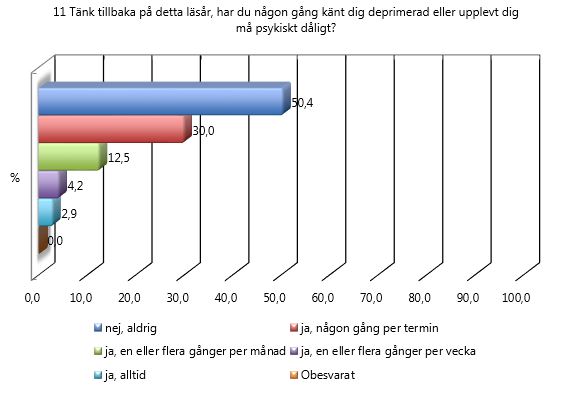 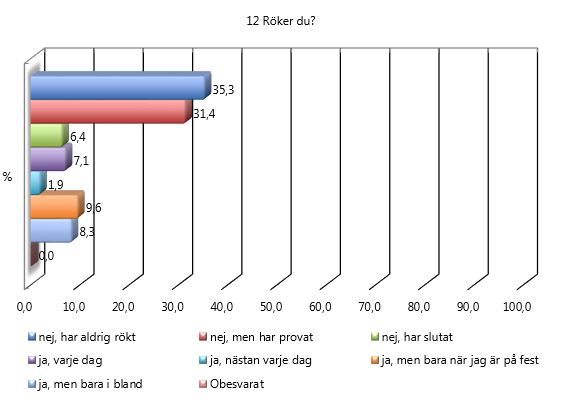 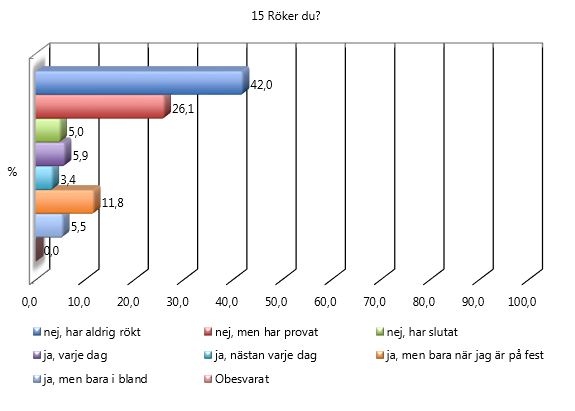 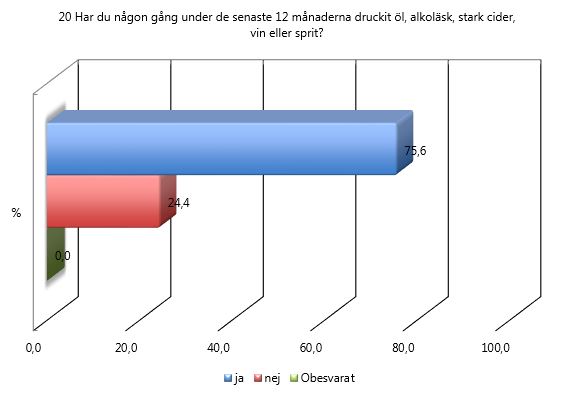 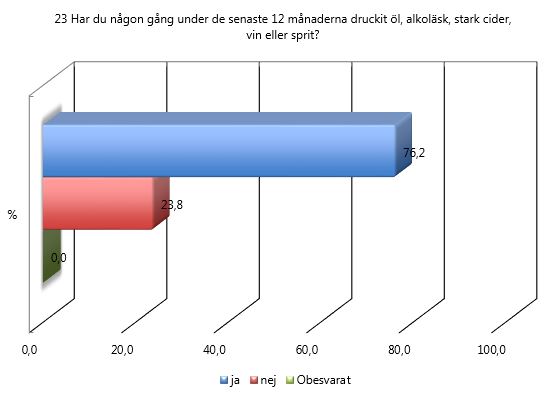 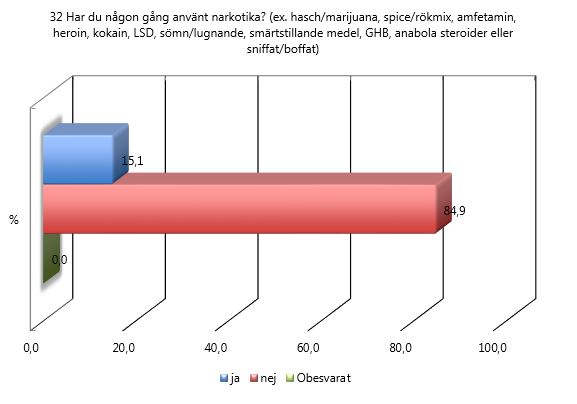 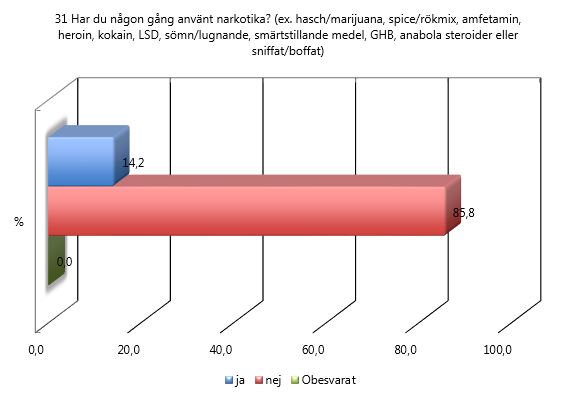 Underlag för ANDT rapport 2016! Flickor Högstadiet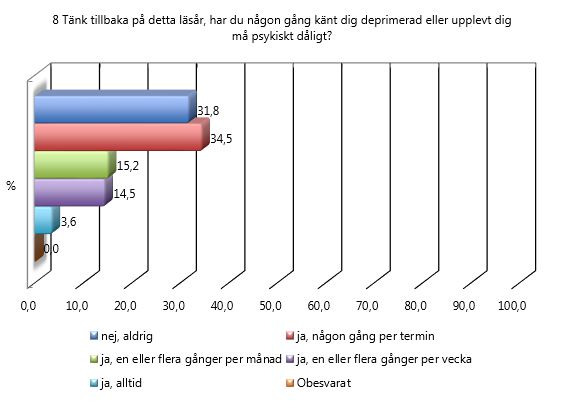 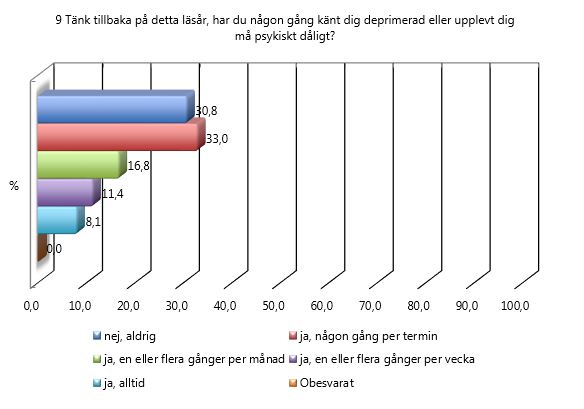 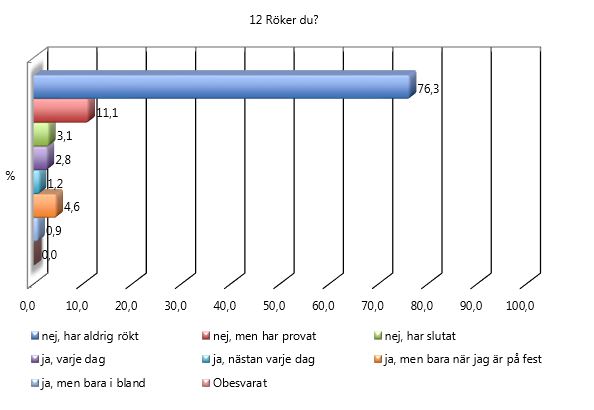 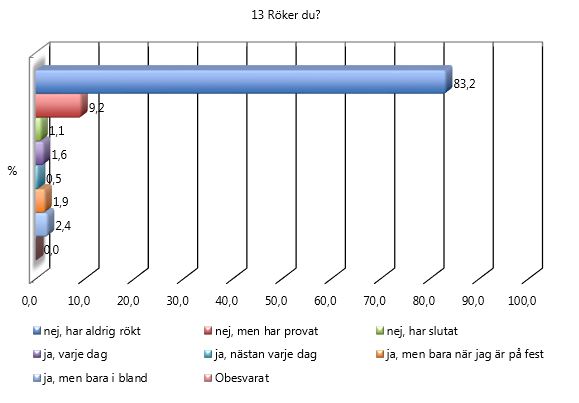 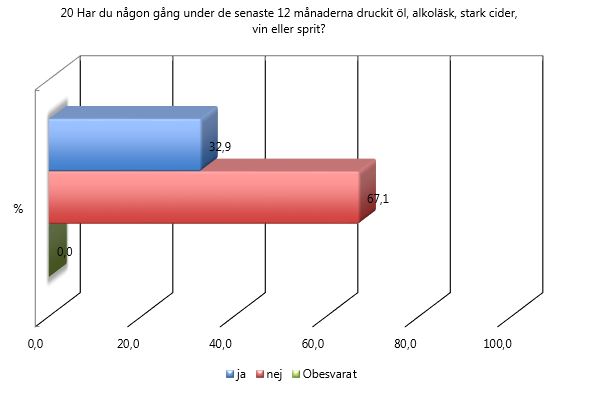 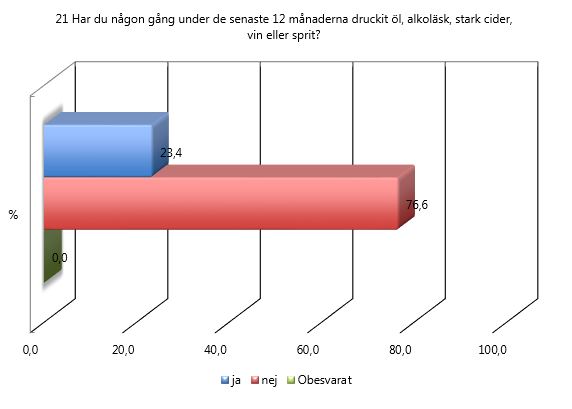 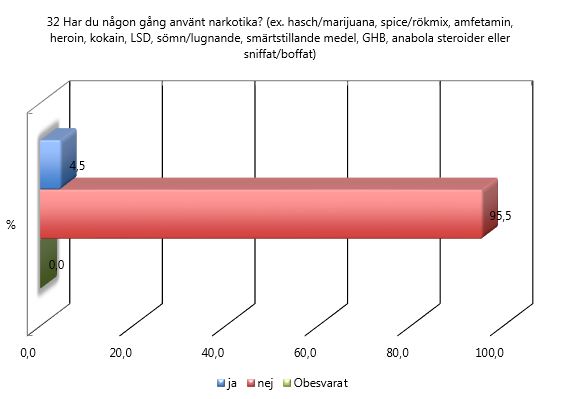 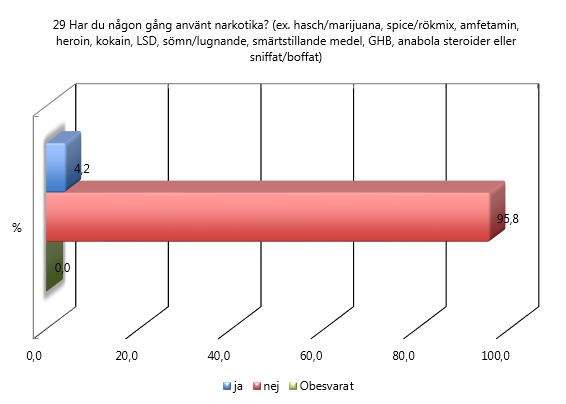 Underlag för ANDT rapport 2016! Pojkar Högstadiet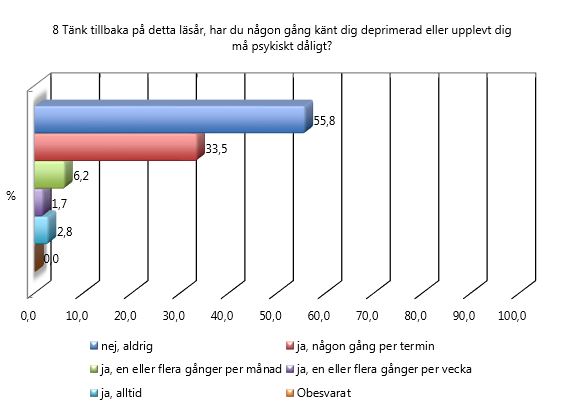 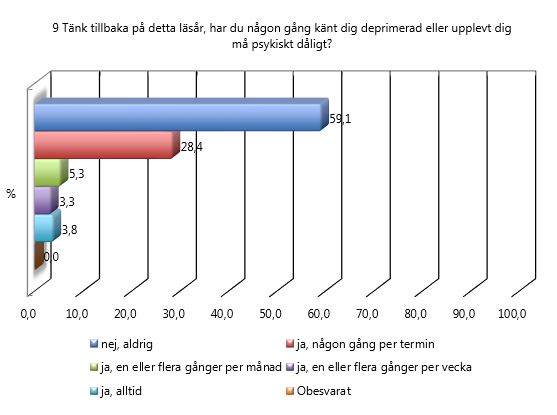 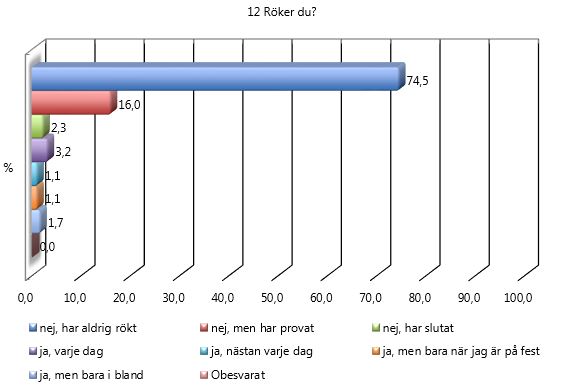 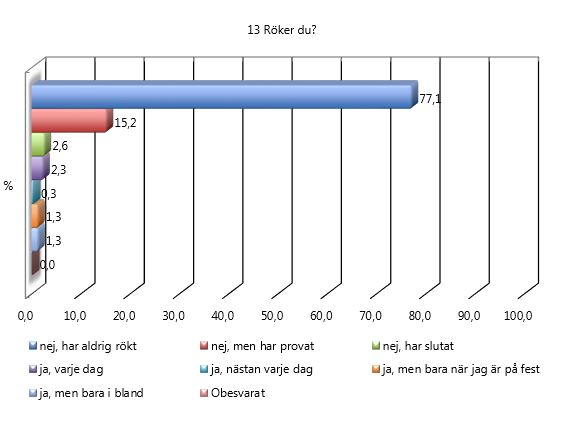 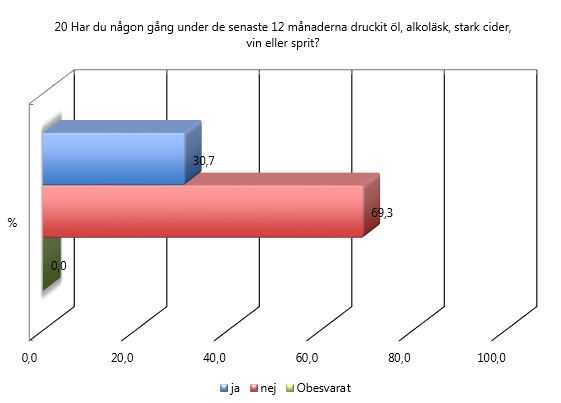 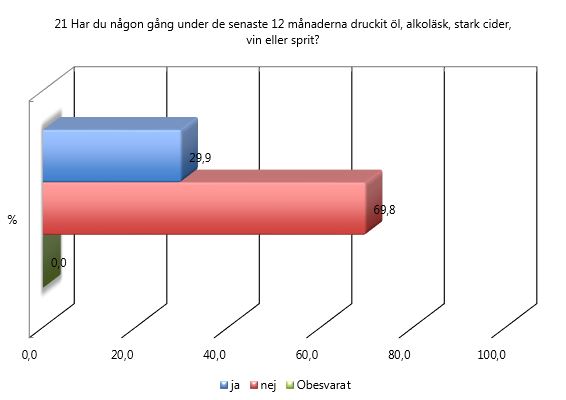 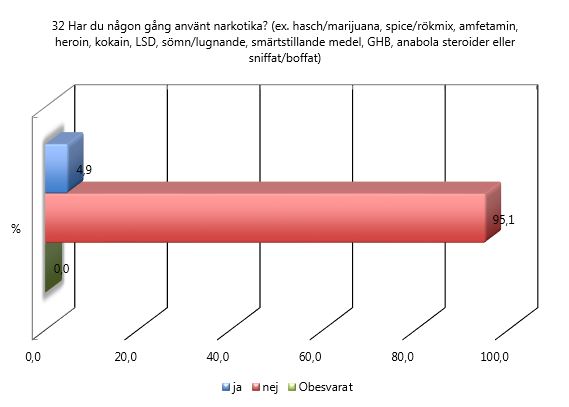 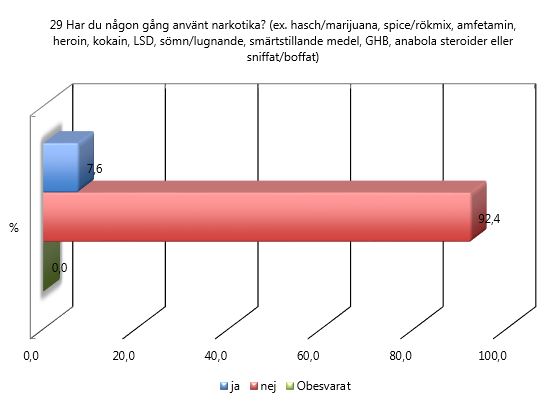 